SAYI   :KONU : Hizmet Damgalı Pasaport Talep Formu…………..İL NÜFUS VE VATANDAŞLIK MÜDÜRLÜĞÜNE5682 sayılı Pasaport Kanunu gereği aşağıda açık kimliği, görev unvanı ve kadro derecesi belirtilen görevli, eş ve çocuklarına hizmet damgalı pasaport verilmesini arz/rica ederim.Formdaki bilgilerin ve diğer hususların doğruluğunu kabul ediyorum.	…./…./….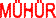 Hak Sahibinin Adı SoyadıİMZASIFormdaki bilgilerin ve diğer hususların doğruluğunu onaylıyorum.	…./…./….Yetkili Amirin Adı Soyadı *İMZASIÖmer ÇİLCE Personel Daire Başkanı* İl Nüfus ve Vatandaşlık Müdürlüklerine pasaport talep formlarını imzalamak üzere bildirilen yetkililerden herhangi biri tarafından imzalanması gerekmektedir.HİZMET DAMGALI PASAPORT TALEP FORMU (ARKA YÜZ)Yetkili Amirin İş Telefonu	: +90 - (	) -	-	(Dâhili:	)Yetkili Amirin Faks Numarası	: +90 - (	) -	-Kurumun Adresi:Hak Sahibin Kişinin Adı SoyadıYukarıda yer alan hususları okudum..…./..…/…….İMZAGEREKLİ OLAN BELGELERT.C. kimlik kartı, nüfus cüzdanı veya geçici kimlik belgesi.ICAO standartlarına uygun son altı ay içerisinde çekilmiş bir adet biyometrik fotoğraf. (Fotoğraf başvuru işleminden sonra iade edilecektir.)Pasaport defter bedelinin ödenmesi. (Ödeme bilgileri sistem üzerinden görüntülendiğinden başvuru esnasında ayrıca makbuz/dekont talep edilmemektedir.)Daha önceden alınmış ve iptali yapılmamış pasaportların başvuruda getirilmesi gerekmektedir.Ergin olmayanların ve kısıtlıların yasal temsilcilerinin başvuru merkezinde hazır bulunmaları gerekmekte olup, hazır bulunamayanlar için noterlerce düzenlenen muvafakatnamenin ibraz edilmesi gerekmektedir.Ebeveynlerinin hakkından dolayı hizmet damgalı pasaport alacak çocukların öğrencilik durumları sistem üzerinde tespit edilmekte olup, ayrıca belge talep edilmemektedir. Ancak, sistem üzerinde öğrencilik durumunun tespitinin yapılamadığı durumlarda öğrenim görülen kurumdan alınan ıslak imzalı, e-imzalı veya e-devlet üzerinden alınan süresi 60 günü geçmemiş öğrenci belgesi istenilecektir.Bedensel zihinsel veya ruhsal engellerinden en az biri nedeniyle sürekli bakıma muhtaç durumda bulunan çocuklar için resmi sağlık kurumlarının düzenlediği sağlık raporu.DİĞER HUSUSLARBu form düzenlendiği tarihten itibaren altmış (60) gün geçerlidir.Formdaki bilgilerin eksik veya hatalı olması durumunda formu düzenleyen kurum yetkilisi sorumludur. 3- Bu formun çıktısı ön ve arka yüz şeklinde tek yaprakta olmalıdır. İki (2) ayrı yaprak kabul edilmez.Bu form, ıslak imzalı ve mühürlü olmalıdır.Hak sahipliğinin yitirilmesi durumunda başvuru yapılan İl Nüfus ve Vatandaşlık Müdürlüğüne bildirimde bulunulur. 6- Hizmet damgalı pasaportlar hak sahibi kişinin görev süresi dikkate alınarak düzenlenir.7- https://randevu.nvi.gov.tr/#/nvi/sss adresinde Hizmet Damgalı Pasaportlar ile ilgili detaylı bilgi yer almaktadır.